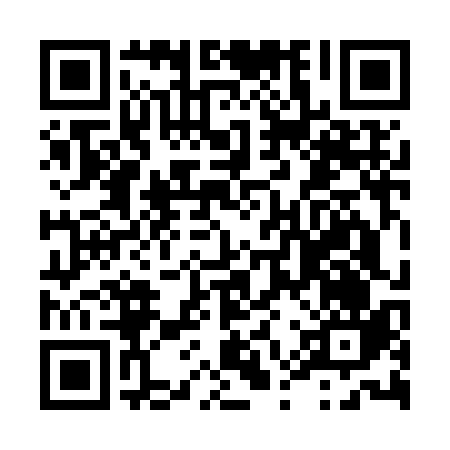 Ramadan times for Antella, ItalyMon 11 Mar 2024 - Wed 10 Apr 2024High Latitude Method: Angle Based RulePrayer Calculation Method: Muslim World LeagueAsar Calculation Method: HanafiPrayer times provided by https://www.salahtimes.comDateDayFajrSuhurSunriseDhuhrAsrIftarMaghribIsha11Mon4:584:586:3412:254:286:166:167:4612Tue4:564:566:3212:244:296:186:187:4813Wed4:544:546:3012:244:306:196:197:4914Thu4:524:526:2812:244:316:206:207:5015Fri4:504:506:2612:234:326:216:217:5216Sat4:494:496:2512:234:336:236:237:5317Sun4:474:476:2312:234:346:246:247:5418Mon4:454:456:2112:234:356:256:257:5619Tue4:434:436:1912:224:366:266:267:5720Wed4:414:416:1712:224:376:276:277:5821Thu4:394:396:1612:224:386:296:298:0022Fri4:374:376:1412:214:396:306:308:0123Sat4:354:356:1212:214:406:316:318:0324Sun4:334:336:1012:214:416:326:328:0425Mon4:314:316:0812:214:426:346:348:0526Tue4:294:296:0712:204:436:356:358:0727Wed4:274:276:0512:204:446:366:368:0828Thu4:254:256:0312:204:446:376:378:1029Fri4:234:236:0112:194:456:386:388:1130Sat4:214:215:5912:194:466:406:408:1231Sun5:185:186:571:195:477:417:419:141Mon5:165:166:561:185:487:427:429:152Tue5:145:146:541:185:497:437:439:173Wed5:125:126:521:185:507:447:449:184Thu5:105:106:501:185:507:467:469:205Fri5:085:086:491:175:517:477:479:216Sat5:065:066:471:175:527:487:489:237Sun5:045:046:451:175:537:497:499:248Mon5:025:026:431:165:547:507:509:269Tue5:005:006:421:165:547:527:529:2710Wed4:574:576:401:165:557:537:539:29